ФИ     _________________________________________________________________________8 кл.  Контрольная работа. История. «Эпоха реформ Петра».Петр Великий1. Установите соответствие между событиями и годами: 2 назовите термины 2.1.Центральные органы отраслевого управления в Российской империи, учреждённых в период правления Петра I взамен утратившей своё значение системы приказов  ___________________________________2.2.Воины, набиравшиеся в регулярную российскую армию по повинности, введённой Петром I ___________________________3 объясните, что такое подушная подать, введенная Петром I  ______________________________________________________________________________________________________________________________________________________________4. Что из перечисленного не относится ко времени правления Петра Великого: Синод, Сенат, Земский Собор, Главный магистрат.Ответ________________________________________________________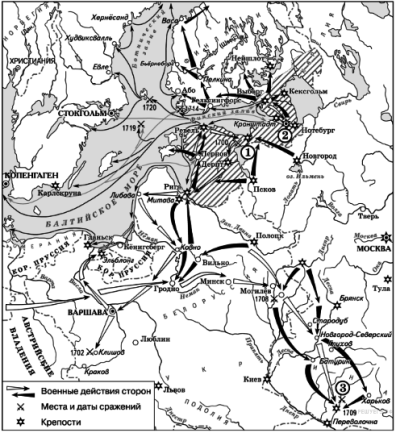 5. работа с картой 5.1. какая война изображена на карте? 5.2.) С кем воевали? 5.3. Какие цели были у России в этой войне? 
5.1____________________________5.2._____________________________________5.3.  6. как называется город, основанный под цифрой 2._____________________________________________7. какая битва обозначена цифрой 3______________________________________________8 Назовите морские битвы этой войны: 1714- ______________________________1720-_____________________________.A) Полтавская битваБ) основание Санкт-ПетербургаB) Ништадтский мир Д) начало Северной войны1) 1700 г.2) 1703 г.3) 17124) 1709 г.5) 1721